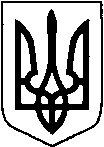 КИЇВСЬКА ОБЛАСТЬТЕТІЇВСЬКА МІСЬКА РАДАVІІІ СКЛИКАННЯ   ПРОЕКТ   Р І Ш Е Н Н Я
22.09.2022 р.                                   №      -16-VIIІПро надання дозволу  на  розроблення містобудівних документацій щодовиготовлення генеральних планів населенихпунктів Тетіївської  міської  територіальної громадиБілоцерківського району Київської областіВідповідно до Земельного Кодексу України, керуючись статтею 26 Закону України «Про місцеве самоврядування в Україні», статтями 17, 18, 20, 21 Закону України «Про регулювання містобудівної діяльності», статтею 17 Закону України «Про основи містобудування», Закону України «Про стратегічну екологічну оцінку», та з метою раціонального використання територій населених пунктів, та приведення містобудівної документації у відповідність із вимогами законодавства у сфері містобудівної діяльності,  Тетіївська  міська рада:                                                              ВИРІШИЛА:Розробити містобудівні документації щодо виготовлення генеральних планів населених пунктів Тетіївської міської територіальної громади Білоцерківського району Київської області, а саме:  с. Бурківці, с. Високе,  с. Горошків, с. Григорівка, с. Черепин, с. Черепинка, с. Дзвеняче,                     с. Тарасівка, с. Дубина, с. Одайпіль,  с. Перше Травня, с. Ріденьке,                   с. Скибинці, с. Софіпіль, с. Степове, с. Тайниця, с. Теліжинці.Виконавчому комітету Тетіївської міської ради замовити містобудівні документації щодо виготовлення генеральних планів населених пунктів Тетіївської міської територіальної громади Білоцерківського району Київської області.  с. Бурківці, с. Високе,  с. Горошків, с. Григорівка, с. Черепин, с. Черепинка, с. Дзвеняче,    с. Тарасівка, с. Дубина, с. Одайпіль,  с. Перше Травня, с. Ріденьке, с. Скибинці, с. Софіпіль, с. Степове, с. Тайниця, с. Теліжинці.    Доручити міському голові укладати договори на виготовлення містобудівних документацій щодо виготовлення генеральних планів населених пунктів Тетіївської територіальної громади Білоцерківського району Київської області.4. Контроль за виконанням даного рішення покласти на постійну депутатську  комісію з питань регулювання земельних відносин, архітектури, будівництва та охорони навколишнього середовища, (голова Крамар О.А.). Міський  голова                                                   Богдан    БАЛАГУРА